ОСНОВНЫЕ ПОНЯТИЯПравовые основы государственной политики в сфере оборота наркотических средств, психотропных веществ и их прекурсоров установлены Федеральным законом от 8 января 1998 г. № 3-ФЗ «О наркотических средствах и психотропных веществах» (с изменениями и дополнениями, последние внесены Федеральным законом от 29.12.2017 № 474).Наркотические средства и психотропные вещества - вещества синтетического или естественного происхождения, препараты, включенные в Перечень наркотических средств, психотропных веществ и их прекурсоров, подлежащих контролю в Российской Федерации (указанный Перечень утвержден Постановлением Правительства Российской Федерации от 30 июня 1998 г. № 681 в виде Списков I, II, III).Прекурсоры наркотических средств и психотропных веществ - вещества, часто используемые при производстве, изготовлении, переработке наркотических средств и психотропных веществ, включенные в Перечень от 30.06.1998 г. № 681 (Список IV).Аналоги наркотических средств и психотропных веществ - запрещенные для оборота в Российской Федерации вещества синтетического или естественного происхождения, не включенные в Перечень наркотических средств, психотропных веществ и их прекурсоров, подлежащих контролю в Российской Федерации, химическая структура и свойства которых сходны с химической структурой и со свойствами наркотических средств и психотропных веществ, психоактивное действие которых они воспроизводят.По мере выявления в незаконном обороте новых потенциально опасных веществ ранее не включенных в Перечень, утвержденный Постановлением Правительства Российской Федерации от 30 июня 1998 г. №681, вносятся Правительством РФ в Перечень наркотических средств либо их аналогов (ответственность за их оборот установлена статьями 228, 228.1 УК РФ), либо в Реестр новых потенциально опасных психоактивных веществ, оборот которых в Российской Федерации запрещен (ответственность установлена статьей 234.1 УК РФ).В Российской Федерации действует государственная монополия на основные виды деятельности, связанные с оборотом наркотических средств и психотропных веществ.  Отпуск наркотических средств и психотропных веществ физическим лицам производится только в аптечных организациях и учреждениях здравоохранения при наличии у них лицензии на указанный вид деятельности и только по рецепту врача. Ограничения и запреты в сфере оборота наркотиков установлены Федеральным законом от 8 января 1998 г. № 3-ФЗ «О наркотических средствах и психотропных веществах».На территории Российской Федерации свободныйоборот наркотических средств запрещен!ОТВЕТСТВЕННОСТЬ НЕСОВЕРШЕННОЛЕТНИХ ЗА ПРЕСТУПЛЕНИЯ И ПРАВОНАРУШЕНИЯ В СФЕРЕ НЕЗАКОННОГО ОБОРОТА НАРКОТИКОВСреди многих проблем в сегодняшней российской жизни на одно из первых мест вышла проблема наркомании. Распространение наркотических средств и психотропных веществ на самом высоком уровне признано одной из основных социальных проблем в стране, угрозой национальной безопасности, здоровью, генофонду нации. Наркомания среди несовершеннолетних является одной из значимых проблем и вызывает особое беспокойство. В соответствии с Федеральным законом Российской Федерации от 08.01.1998 № 3-ФЗ «О наркотических средствах и психотропных веществах» потребление наркотиков и психотропных веществ запрещено на всей территории Российской Федерации. Среди молодых людей существует миф, что привлечь несовершеннолетних к ответственности за преступления, в том числе связанные с наркотиками, очень тяжело, и они легко подпадают под пагубное влияние лиц, преследующих корыстные цели. На самом деле ни о какой безнаказанности речь не идет. Ответственность (в данном контексте) – это форма юридической ответственности, предусмотренная законом за совершение преступления или правонарушения, наступающая для лица его совершившего, после принятия соответствующим государственным органом решения и реализуемая в том или ином виде наказания.Административная ответственность – вид юридической ответственности, который определяет обязанности субъекта претерпевать лишения государственно-властного характера за совершение административного правонарушения.Административное правонарушение – противоправное виновное действие или бездействие физического или юридического лица, за которое законодательством об административных правонарушениях установлена административная ответственности.Уголовная ответственность – вид юридической ответственности, основным содержанием которого выступают меры, применяемые государственным органами к лицу в связи с совершением им преступления.Уголовное преступление – один из видов юридической ответственности, основным содержанием которого выступают меры, применяемые государственными органами к лицу в связи с совершением им преступления.Несовершеннолетний – это лицо, не достигшее совершеннолетия (18 лет).Привлечению к уголовной либо административной ответственности подлежит лицо, достигшее к моменту совершения преступления либо административного правонарушения возраста 16 лет (статья 20 УК РФ, статья 2.3 КоАП РФ). Уголовная ответственность за хищение и вымогательство наркотических средств и психотропных веществ наступает с 14 лет (статья 229 УК РФ).Лицо считается достигшим возраста уголовной ответственности, не в день рождения, а по истечению суток, на которые приходится этот день, т.е. с ноля часов следующих суток.	Если несовершеннолетний на момент совершения правонарушения или преступления не достиг возраста административной или уголовной ответственности, такое лицо подлежит постановке на учет в ООД УУП и ПДН УМВД России по Курганской области.Мера наказания определяется различными факторами квалификации совершенного наркопреступления и может доходить до 20 лет лишения свободы, а также при определенных отягчающих обстоятельствах до пожизненного заключения (ч. 5 ст. 228.1 УК РФ). Практически не встречается практика так называемого смягчения наказаний за совершение наркопреступлений «впервые».Практически отсутствует снисхождение к возрасту, полу или иным условиям, которые могли бы «смягчить» наказание.Все закладчики ЗНАЮТ, что совершают преступление, и единственное на что они надеются, что именно им удастся не попасться или вовремя остановиться - что невозможно. Любой человек участвующий в наркообороте, в том числе и впервые, должен знать, что ему неизбежно грозит тюремный срок и часть своей жизни он проведет в местах лишения свободы.АДМИНИСТРАТИВНАЯ ОТВЕТСТВЕННОСТЬ	Регламентируется Кодексом Российской Федерации об административных правонарушениях.Лицо, которому назначено административное наказание за совершение административного правонарушения, считается подвергнутым данному наказанию в течение 1 года со дня исполнения постановления о назначении административного наказания (статья 4.6. КоАП РФ).ВАЖНО! Российским законодательством установлена административная ответственность несовершеннолетних граждан за правонарушения в сфере незаконного оборота наркотиков с момента достижения 16-тилетнего возраста (статья 2.3 КоАП РФ).Статья 6.8. Незаконный оборот наркотических средств, психотропных веществ или их аналогов.Незаконное приобретение, хранение, перевозка, изготовление, переработка без цели сбыта наркотических средств, психотропных веществ, их аналогов или растений, содержащих наркотические средства или психотропные вещества, либо их части, содержащие наркотические средства или психотропные вещества.НАКАЗАНИЕ: административный штраф от 4 до 5 тыс. рублей или административный арест до 15 суток.«Я только попробовать»Доходы наркоторговцев напрямую зависят от количества лиц, употребляющих наркотики. В связи с этим они должны постоянно увеличивать их число. Подростки — самая привлекательная для этого категория: в большинстве своем дети не имеют сформировавшейся психики и достаточных моральных принципов, чтобы четко знать грани дозволенного, их легко переубедить или запугать. Первым шагом в пропасть становится желание «только попробовать». Не все подростки видят в этом опасность. Однако, кроме колоссального вреда растущему организму, за употребление наркотических средств несовершеннолетние (16-17 лет) привлекаются к административной ответственности:Статья 6.9. Потребление наркотических средств или психотропных веществ без назначения врача.НАКАЗАНИЕ: административный штраф от 4 до 5 тыс. рублей или административный арест до 15 суток.ПРИМЕЧАНИЕ: Лицо, добровольно обратившееся в лечебно-профилактическое учреждение для лечения в связи с потреблением наркотических средств или психотропных веществ без назначения врача, освобождается от административной ответственности за данное правонарушение.Лицо, в установленном порядке признанное больным наркоманией, может быть с его согласия направлено на медицинское и социальное восстановление в лечебно-профилактическое учреждение и в связи с этим освобождается от административной ответственности за совершение правонарушений, связанных с потреблением наркотических средств или психотропных веществ.Статья 6.13. Пропаганда наркотических средств, психотропных веществ или их прекурсоров, растений, содержащих наркотические средства или психотропные вещества либо их прекурсоры, и их частей, содержащих наркотические средства или психотропные вещества либо их прекурсоры.  НАКАЗАНИЕ: для граждан административный штраф от 4 до 5 тыс. рублей с конфискацией рекламной продукции и оборудования.ПРОПАГАНДА НАРКОТИКОВ – это реклама (демонстрирование) наркотических средств, психотропных веществ и их прекурсоров, культивирования наркосодержащих растений, осуществляемая юридическими или физическими лицами и направленная на распространение сведений о способах, методах разработки, изготовления и использования наркотических средств, психотропных веществ и их прекурсоров, местах их приобретения, способах и местах культивирования наркосодержащих растений, а также производство и распространение книжной продукции, продукции средств массовой информации, распространение указанных сведений посредством использования информационно-телекоммуникационных сетей или совершение иных действий в этих целях.Статья 6.16.1. Незаконные приобретение, хранение, перевозка, производство, сбыт или пересылка прекурсоров наркотических средств или психотропных веществ, а также незаконные приобретение, хранение, перевозка, сбыт или пересылка растений, содержащих прекурсоры наркотических средств или психотропных веществ, либо их частей, содержащих прекурсоры наркотических средств или психотропных веществ.НАКАЗАНИЕ: для граждан административный штраф от 4 до 5 тыс. рублей или административный арест до 15 суток.ПРИМЕЧАНИЕ:Лицо, добровольно сдавшее приобретенные прекурсоры наркотических средств или психотропных веществ, растения, содержащие прекурсоры наркотических средств или психотропных веществ, либо их части, содержащие прекурсоры наркотических средств или психотропных веществ, освобождается от административной ответственности за данное административное правонарушение. Не может признаваться добровольной сдачей, изъятие после возбуждения дела об административном правонарушении.Действие настоящей статьи распространяется на оборот прекурсоров, включенных в список I и таблицу I списка IV Перечня наркотических средств, психотропных веществ и их прекурсоров, подлежащих контролю в Российской Федерации, утверждаемого Правительством Российской Федерации.Статья 10.5.1. Незаконное культивирование растений, содержащих наркотические средства или психотропные вещества либо их прекурсоры.НАКАЗАНИЕ (если это противоправное действие не содержит уголовно наказуемого деяния согласно статье 231 УК РФ): для граждан административный штраф от 1,5 до 4 тыс. рублей или административный арест на срок до 15 суток.Статья 20.20. часть 2 Потребление наркотических средств или психотропных веществ без назначения врача, новых потенциально опасных психоактивных веществ или одурманивающих веществ в общественных местах, а также невыполнение законного требования уполномоченного должностного лица о прохождении медицинского освидетельствования на состояние опьянения гражданином, в отношении которого имеются достаточные основания полагать, что потребил наркотические вещества или психотропные вещества без назначения врача и т.д. в общественном месте.НАКАЗАНИЕ: административный штраф от 4 до 5 тыс. рублей или административный арест на срок до 15 суток.Статья 20.21. Появление в общественных местах в состоянии опьянения.НАКАЗАНИЕ: административный штраф от 500 до 1,5 тыс. рублей или административный арест на срок до 15 суток.Статья 20.22. Нахождение в состоянии опьянения несовершеннолетних, потребление (распитие) или алкогольной и спиртосодержащей продукции либо потребление ими наркотических средств или психотропных веществ без назначения врача, новых потенциально опасных или одурманивающих веществ.НАКАЗАНИЕ: административный штраф на родителей либо (законных представителей) несовершеннолетних в размере от 1,5 до 2 тыс. рублей.ВАЖНО!!! Ответственность за административное правонарушение, совершенное несовершеннолетними в возрасте от 14 до 16 лет несут родители или иные законные представители (опекуны, попечители).С учетом конкретных обстоятельств дела и данных о лице, совершившем административное правонарушение в возрасте от 16 до 18 лет, комиссией по делам несовершеннолетних и защите их прав указанное лицо может быть освобождено от административной ответственности с применением к нему меры воздействия, предусмотренной федеральным законодательством о защите прав несовершеннолетних. «Я только немного заработать»В наш век потребления дети не остаются в стороне и тоже стремятся к легкому заработку. Есть такие, которые хотят независимости от родителей, а жизненного опыта очень мало. Часто они думают: «со всеми это может случиться, только не со мной». Многие старшеклассники подыскивают себе подработку по объявлениям в интернете. Сейчас вербовка школьников в наркокурьеры стала эпидемией. Работодатели обещают приличный доход при минимуме усилий: позвонить по телефону, получить инструкции и сделать «закладку». Казалось бы, что проще? И подростки совершают преступление, не отдавая себе отчета в том, что эта «прибыльная работа» ведет к реальному лишению свободы на длительный срок. «Я хотел помочь другу»Последствия этого желания страшны и зачастую непоправимы. Из ложного чувства товарищества или по своей доверчивости вы можете быть втянуты своими одноклассниками, соседями, приятелями-друзьями в совершение преступления. Когда один подросток просит другого передать конверт, сверток, сумку, пакет… и т.д. или посылку третьему, ссылаясь на невозможность сделать это самому (недомогание, занятость). О содержании «посылки» передающий, как правило, не знает. В момент передачи его задерживает полиция. Доказать свою непричастность в данном случае практически невозможно, и подросток, «фактически» невиновный, «юридически» оказывается на скамье подсудимых.УГОЛОВНАЯ ОТВЕТСТВЕННОСТЬРегламентируется Уголовным кодексом Российской ФедерацииВАЖНО! Российским законодательством установлена уголовная ответственность несовершеннолетних граждан за преступления в сфере незаконного оборота наркотиков с момента достижения 16-тилетнего возраста (статья 20 УК РФ). Уголовная ответственность за хищение и вымогательство наркотических средств и психотропных веществ наступает с 14 лет (статья 229 УК РФ).Статья 228. Незаконные приобретение, хранение, перевозка, изготовление, переработка наркотических средств, психотропных веществ или их аналогов без цели сбыта.НАКАЗАНИЕ: (в зависимости от размера преступного деяния) наказываются штрафом до 40 - 500 тыс. рублей, либо обязательными работами на срок до 480 часов, либо исправительными работами до 2 лет, либо лишением свободы на срок от 3 до 15 лет.Существенным дополнением к уголовно-правовым мерам борьбы с наркоманией, содержащимся в УК РФ, является примечание к статье 228 УК РФ, которым предусмотрен специальный вид освобождения от уголовной ответственности при незаконных действиях с наркотиками. В соответствии с ним лицо, добровольно сдавшее наркотические средства или психотропные вещества и активно способствовавшее раскрытию или пресечению преступлений, связанных с их незаконным оборотом, изобличению лиц, их совершавших, освобождается от уголовной ответственности за данное преступление.Статья 228.1. Незаконные производство, сбыт или пересылка наркотических средств, психотропных веществ или их аналогов растений, содержащих наркотические средства или психотропные вещества, либо их частей, содержащих наркотические средства или психотропные вещества.НАКАЗАНИЕ: наказываются лишением свободы на срок от 4 лет (в том числе и со штрафами) до пожизненного заключения.НЕЗАКОННЫЙ СБЫТ наркотиков – любой способ их возмездной либо безвозмездной передачи другим лицам (продажа, дарение, обмен, уплата долга, дача взаймы и т.д.), а также иные способы реализации.Сбыт может осуществляться любыми способами, в том числе напрямую, непосредственно от сбытчика к получателю наркотика, так и путем сообщения о месте их хранения приобретателю, проведения закладки в обусловленном месте. Статья  228.2. Нарушение правил оборота наркотических средств или психотропных веществ.НАКАЗАНИЕ: наказывается штрафом до 120 тыс. рублей, обязательными работами с лишением права занимать определенные должности или заниматься определенной деятельностью на срок до 3 лет.Статья 228.3. Незаконное приобретение, хранение или перевозка прекурсоров наркотических средств или психотропных веществ.НАКАЗАНИЕ: наказываются штрафом от 200 тыс. рублей, исправительными или обязательными работами, либо лишением свободы на срок до 2 лет.Статья 228.4. Незаконное производство, сбыт или пересылка прекурсоров наркотических средств или психотропных веществ.НАКАЗАНИЕ: лишение свободы на срок до 8 лет (в том числе и со штрафами до 500 тыс. рублей).ПРОИЗВОДСТВОм наркотических средств, психотропных веществ или их аналогов признаются совершенные умышленно действия, направленные на серийное получение таких средств или веществ из растений, химических и иных веществ.Статья 229. Хищение либо вымогательство наркотических средств или психотропных веществ, а также растений, содержащих наркотические средства или психотропные вещества, либо их частей, содержащих наркотические средства или психотропные вещества.НАКАЗАНИЕ: лишение свободы на срок от 3 до 20 лет со штрафом либо без такового.Статья 229.1.  Контрабанда наркотических средств, психотропных веществ, их прекурсоров или аналогов, растений, содержащих наркотические средства, психотропные вещества или их прекурсоры, либо их частей, содержащих наркотические средства, психотропные вещества или их прекурсоры, инструментов или оборудования, находящихся под специальным контролем и используемых для изготовления наркотических средств или психотропных веществНАКАЗАНИЕ: лишением свободы от 3х до 20 лет со штрафом и с ограничением свободы. Статья 230. Склонение к потреблению наркотических средств, психотропных веществ или их аналогов.НАКАЗАНИЕ: наказывается арестом, либо лишением свободы на срок от 3 до 15 лет с лишением права занимать определенные должности или заниматься определенной деятельностью на срок до 20 лет или без такового.Под СКЛОНЕНИЕм к потреблению наркотических средств или психотропных веществ понимаются любые активные умышленные действия, направленные на возбуждение у другого лица желания к их потреблению (уговоры, предложения, в том числе однократное, дача совета, обман, принуждение, потребление таких средств и веществ под видом иных веществ и т.п.). Склонение не обязательно должно быть связано с многократными действиями, оно может совершаться путем однократного предложения потребления наркотических средств или психотропных веществ. Чаще всего склонение выражается в словесной форме, но может совершаться и в конклюдентных действиях (жестах, символических знаках и т.п.) либо даже в письменной форме.За склонение к потреблению наркотических средств или психотропных веществ несовершеннолетнего ответственность может нести только лицо, достигшее возраста 18 лет.Статья 231. Незаконное культивирование растений, содержащих наркотические средства или психотропные вещества либо их прекурсоры.НАКАЗАНИЕ: наказывается штрафом до 300 тыс. рублей, либо обязательными работами или лишением свободы на срок до 8 лет.КУЛЬТИВИРОВАНИЕ означает создание специальных условий для посева и выращивания наркотикосодержащих растений, а также совершенствование технологии их выращивания, выведение новых сортов, повышение их урожайности и устойчивости к неблагоприятным погодным условиям. Статья 232. Организация либо содержание притонов или систематическое предоставление помещений для потребления наркотических средств, психотропных веществ или их аналогов.НАКАЗАНИЕ: наказываются лишением свободы на срок до 7 лет.Статья 234. Незаконный оборот сильнодействующих или ядовитых веществ в целях сбытаНАКАЗАНИЕ: наказывается штрафом, обязательными, исправительными, принудительными работами либо лишением свободы до 8 лет.Важно, уяснить, что свобода выбора принятия ЛЮБОГО РЕШЕНИЯ неразрывно связана с необходимостью нести ОТВЕТСТВЕННОСТЬ за принятые решения. Осознавать их возможный антиобщественный, деструктивный характер и прямой ущерб как в отношении отдельно взятого лица, так и страны, будущих поколений в целом. Единственный способ сделать так, чтобы человек не употреблял психотропные вещества и не решился на иной незаконный оборот наркотиков — это научить его УВАЖАТЬ собственную личность и ограждать ее от стороннего вторжения, сформировать устойчивую жизненную, ценностно-мотивационную позицию социально «здорового» человека и гражданина.ВИДЫ НАКАЗАНИЙ, назначаемых несовершеннолетним (часть 1        статьи 88 УК РФ):•	штраф;•	лишение права заниматься определенной деятельностью;•	обязательные работы;•	исправительные работы;•	ограничение свободы;•	лишение своды на определенный срок.Как предусмотрено частью 2 статьи 90 УК РФ для несовершеннолетних могут назначаться такие принудительные меры воспитательного воздействия как:1)	предупреждение;2)	передача под надзор родителей или лиц, их заменяющих, либо специализированного государственного органа;3) 	возложение обязанности загладить причиненный вред;4) 	ограничение досуга и установление особых требований к поведению несовершеннолетнего.Часть 2 статьи 87 УК РФ предусматривает применение принудительных мер воспитательного воздействия к несовершеннолетним, совершившим преступления, либо им может быть назначено наказание, а при освобождении от наказания судом несовершеннолетние могут быть помещены в специальное учебно-воспитательное учреждение закрытого типа органа управления образованием.К несовершеннолетним правонарушителям могут также применяться принудительные меры медицинского характера. В соответствии с частью 1 статьи 99 УК РФ к их числу относятся:а) 	принудительное наблюдение и лечение у врача-психиатра в амбулаторных условиях;б) 	принудительное лечение в медицинской организации, оказывающей психиатрическую помощь в стационарных условиях, общего типа;в) 	принудительное лечение в медицинской организации, оказывающей психиатрическую помощь в стационарных условиях, специализированного типа;г) 	принудительное лечение в медицинской организации, оказывающей психиатрическую помощь в стационарных условиях, специализированного типа с интенсивным наблюдением.ОГРАНИЧЕНИЯ,связанные с наличием судимости за преступления в сфере незаконного оборота наркотиковВ настоящее время логическим завершением судебного разбирательства в отношении несовершеннолетнего правонарушителя, в том числе и при совершении преступлений в сфере незаконного оборота наркотиков, является его изоляция от общества или применение условного осуждения. Употребление наркотиков приводит к страшным физическим и моральным изменениям. Попытка слепо следовать «моде» или безвольная подверженность деструктивному влиянию коллектива способна навсегда сломать вашу жизнь. Привлечение к уголовной ответственности не всегда связано с лишением свободы, но в любом случае влечет ограничение прав, в том числе трудовых. Наиболее часто проблемы возникают, если человек хочет устроиться на работу, а работодатель – проверить его на наличие судимостей.К лицам, привлекавшимся к ответственности за правонарушения и преступления в сфере незаконного оборота наркотиков, и лицам, больных наркоманией, законодательством Российской Федерации устанавливаются ограничения:- на занятия отдельными видами профессиональной деятельности (занятие определенных должностей) и деятельности, связанной с источниками повышенной опасности (в том числе, получение водительского удостоверения, лицензии на оружие) (Постановление Правительства от 18.05.2011 г. № 394 «Об утверждении перечня отдельных видов профессиональной деятельности и деятельности, связанной с источником повышенной опасности, на занятие которыми устанавливаются ограничения для больных наркоманией»);- для поступления на службу на должности государственной службы, в силовые ведомства (МВД, ФСБ, различные охранные предприятия, суды);- на трудовую деятельность в сферах образования, воспитания и развития несовершеннолетних, организациях их отдыха и оздоровления, медицинского обеспечения, социальной защиты и социального обслуживания, а также детско-юношеского спорта, культуры и искусства с участием несовершеннолетних.Есть ограничения и в плане обучения. В частности, бывшие осужденные не смогут получить образование на юридических факультетах и ряде некоторых ВУЗов. Существенно ограничиваются шансы попасть на должность в армии или покупать/хранить оружие (законно приобрести даже небольшой пистолет станет практически невозможной задачей).Убрать или удалить сведения о судимости нельзя. Удаление информации о том, что человек находился на скамье подсудимых, будет храниться практически вечно. На это не влияет тот факт, что человек отбыл наказание, и судимость была погашена. Таким образом, государство пытается отслеживать факт рецидивов – когда один и тот же человек повторно совершает преступление. Поскольку ГИАЦ имеет общую базу данных, сотрудники МВД могут узнать о судимости гражданина вне зависимости от территориальной привязанности. В случае привлечения его к уголовной ответственности за новое преступление судимость станет отягчающим обстоятельством, и судимость будет строже.Не стоит путать понятия «снятие судимости» и «удаление» сведений о ней. Под снятием судимости подразумевается тот факт, что с человека снимаются все ограничения, которые он должен был соблюдать в период их действия. Но, несмотря на прекращение правовых последствий, сам факт наличия судимости является доступным, никто из системы его удалять не будет. ПРИМЕРЫ ПРОФИЛАКТИЧЕСКИХ ИГРПрофилактическая деятельность обеспечивается совместными усилиями воспитателей, учителей, психологов, медиков, социальных работников, сотрудников правоохранительных органов. 1. Упражнение «Скрепка»Участники мероприятия получают по канцелярской скрепке. Ведущий предлагает несовершеннолетним разогнуть скрепку, чтобы получилась прямая линия. После выполнения задания ведущий задает участникам вопрос: легко ли было разгибать скрепку? Как правило, подростки отвечают, что это задание не доставило им труда. Далее ведущий просит участников вернуть скрепку в первоначальное положение.Вопрос: удалось ли предать скрепке первоначальный вид?Скрепка – наглядный пример того, как легко человек может сломать свою жизнь, совершив необдуманный шаг. Например, совершив кражу, угнав автомобиль, употребив наркотик и т.д. Вернуться назад, восстановить утраченное здоровье невозможно, как невозможно вернуть скрепке первоначальный вид.2. Упражнение «А легко ли сказать «НЕТ»?» на предложение попробовать что-то запретное или противоправное? Существует много причин, по которым человек соглашается делать то, что ему не хочется. Например, в ряде случаев, несовершеннолетний не хочет оказаться изгоем, боится быть высмеянным, обидеть других своим поведением, показаться грубым, отличаться от большинства. Но существует много способов отказаться делать то, что тебе делать не хочется или ты считаешь вредным для себя. Давайте проиграем ситуации, в ходе которых необходимо говорить убедительное «НЕТ». Участники объединяются в группы и генерируют идеи по способам отказаться с доказательством, что их способ эффективнее.Далее следует оглашение и защита доводов и коллективно участники решают: какой способ им кажется наиболее «удобным», «твердым», «эффективным», «приемлемым» и т.д.3. Упражнение «Марионетка» Участники разбиваются на тройки. В каждой выбирается «марионетка» и два «кукловода». В каждой подгруппе предлагается разыграть маленькую сцену кукольного представления, где «кукловоды» управляют всеми движениями «марионетки». Сценарий сценки участники разрабатывают самостоятельно ничем не ограничивают своего воображения. После обдумывания и репетиций подгруппы по очереди представляют свой вариант остальным участникам, которые выступали в роли зрителей. После того как все выступят, ведущий проводит групповое обсуждение, во время которого все желающие делятся своими впечатлениями. Хорошо, если в обсуждении будет сделан акцент как на чувствах «марионетки», так и на чувствах «кукловодов», управляющих ее движениями. Цель упражнения – дать участникам на собственном опыте испытать как состояние полной зависимости, так и состояние, когда другой полностью зависит от тебя. Участники могут говорить о разных чувствах: неудобстве, напряжении или, наоборот, чувстве собственного превосходства, комфорта; важно показать, что и состояния зависимости и гиперопека делают отношения между людьми, искаженными и неполноценными. 4. Притча «Всё в твоих руках» Давным-давно в старинном городе жил Мастер, окружённый учениками. Самый способный из них однажды задумался: «А есть ли вопрос, на который наш Мастер не смог бы дать ответа?».  Он пошёл на цветущий луг, поймал самую красивую бабочку и спрятал её между ладонями. Бабочка цеплялась лапками за его руки, и ученику было щекотно. Улыбаясь, он подошёл к Мастеру и спросил: - Скажите, какая бабочка у меня в руках: живая или мёртвая? Он крепко держал бабочку в сомкнутых ладонях и был готов в любое мгновение сжать их ради своей истины. Не глядя на руки ученика, Мастер ответил: -  Сейчас все зависит только от тебя: захочешь, распахнешь ладони, и она живая улетит, а захочешь, сожмешь, и она умрет. Всё в твоих руках! Мораль такова: Ваша жизнь и ваше здоровье в ваших руках. Педагоги, врачи, родители могут повлиять, помочь информацией, но решение принимать вам. И хочется надеяться, что оно будет правильным.ПРИМЕРЫ привлечения к уголовной ответственности несовершеннолетних лиц за преступления и правонарушения в сфере оборота наркотиков на территории Курганской областиВ феврале 2017 года у 17 летнего несовершеннолетнего (1999 г.р), жителя г. Кургана, обучающегося в одном из общеобразовательных организаций г. Кургана, обнаружено и изъято синтетического наркотического средства, которое он умышлено, незаконно, без цели сбыта хранил в значительном размере (0,09 гр). По приговору Курганского городского суда Курганской области несовершеннолетний признан виновным в совершении преступления, предусмотренного частью 1 статьи 228 УК РФ с назначением наказания в виде ограничения свободы на срок 1 год.В марте 2018 года у 17 летнего несовершеннолетнего (2000 г.р.), жителя г. Кургана, студента ГБПОУ «КТСТиГХ» (ранее судимого (3 года 1 месяц лишения свободы условно с условием испытательного срока 3 года)) обнаружено и изъято синтетическое наркотическое средство. По приговору Курганского городского суда Курганской области несовершеннолетний признан виновным в совершении преступления, предусмотренного частью 2 статьи 228 УК РФ с назначением наказания в виде лишения свободы сроком на 3 года 6 месяцев лишения свободы.В 2020 году на территории г. Кургана задержана преступная группа, распространяющая наркотические средства синтетической группы. В состав преступной группы входила несовершеннолетняя 17 лет (2002 г.р.). В 2021 году несовершеннолетняя осуждена по статье 228.1 УК РФ сроком на 5 лет лишения свободы. В 2020 году в подъезде жилого дома на территории г. Кургана задержан несовершеннолетний 16 лет (2004 г.р.), у которого изъято синтетическое наркотическое средство. При проведении ОРМ выявлены тайниковые закладки с наркотически средством, размещенные несовершеннолетним. 16 летний подросток осужден по статье по статье 228.1 УК РФ сроком на 5 лет 6 месяцев лишения свободы. В 2020 году задержан 17 летний несовершеннолетний (2003 г.р.), студент колледжа, который на территории г. Шадринска делал тайниковые закладки с наркотиками синтетической группы. Несовершеннолетний осужден по статье по статье 228.1 УК РФ сроком на 5 лет лишения свободы.Аналогичным образом в 2020 году задержан 17 летний несовершеннолетний учащийся (2003 г.р.) одной из школ г. Кургана, который незаконно хранил с целью последующего сбыта синтетические наркотические средства. В настоящий момент он осужден по статье 228.1 УК РФ сроком на 4 года 6 месяцев лишения свободы.В 2020 году на железнодорожном переезде с. Новый Просвет задержан автомобиль, в котором у 17 летнего пассажира (2003 г.р.), жителя г. Кургана изъято наркотическое средство каннабисной группы, которое он хранил с целью сбыта. Несовершеннолетний осужден по статье по статье 228.1 УК РФ сроком на 4 года лишения свободы.В феврале 2021 года на территории г. Кургана задержана преступная группа, распространяющая наркотические средства синтетической группы. В состав преступной группы входила несовершеннолетняя 16 лет (2004 г.р.). В 2021 году несовершеннолетняя осуждена по статье 228.1 УК РФ сроком на 4 года и 6 месяцев лет лишения свободы (с отбыванием наказания в воспитательной колонии). В марте 2021 года 17 летнего студента ГБПОУ «Варгашинский образовательный центр» в нежилом доме в погребе и печи хранил для собственного употребления наркотическое средство каннабисной группы. По данному факту в 2021 году был осужден по статье 228 УК РФ на условный срок в 1 год 6 месяцев лишения свободы. Но уже в июле 2021 года, данный студент вновь задержан за хранение для собственного употребления наркотическое средство каннабисной группы, которое сам изготовил. По приговору Курганского городского суда Курганской области несовершеннолетний признан виновным в совершении преступления, предусмотренного частью 2 статьи 228 УК РФ с назначением наказания в виде лишения свободы сроком на 3 года лишения свободы.В мае 2021 года (перед сдачей ЕГЭ) 17 летная несовершеннолетняя (2003 г.р.) на территории г. Кургана, обучающаяся 11 класса одной из школ города Кургана, задержана за распространение наркотических средств в составе группы лиц по предварительному сговору. В 2021 году, будучи совершеннолетней (18 лет) осуждена по статье 228.1 УК РФ сроком на 3 года лишения свободы (с отбыванием наказания в исправительной колонии общего режима).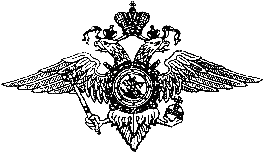 УПРАВЛЕНИЕ ПО КОНТРОЛЮ ЗА ОБОРОТОМ НАРКОТИКОВУМВД РОССИИ ПО КУРГАНСКОЙ ОБЛАСТИСПРАВОЧНЫЕ МАТЕРИАЛЫоб уголовной и административной ответственности несовершеннолетних за преступления и правонарушения в сфере незаконного оборота наркотиков г. Курган2022 год«ПРАВИЛА УВЕРЕННОГО ОТКАЗА».Если хотите в чем–либо отказать человеку, четко и однозначно откажитесь, не объясняя причины.Если объясняете причину отказа - не извиняйтесь, скажите - для вас так будет лучше.Сошлитесь на другие занятия и планы.Отвечайте без паузы – быстро и четко.